Packet Tracer - Configuring and Verifying a Small NetworkTopology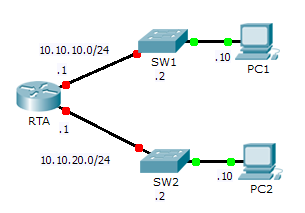 Addressing TableObjectivesPart 1: Configure Devices and Verify ConnectivityPart 2: Gather Information with Show CommandsBackgroundIn this activity, you will configure RTA with basic settings, including IP addressing. You will also configure SW1 for remote management and configure the PCs. Once you have successfully verified connectivity, you will use show commands to gather information about the network.Note: The user EXEC password is cisco. The privileged EXEC password is class.Configure Devices and Verify ConnectivityApply basic configurations to RTA.Using the following information and the Addressing Table, configure RTA:Hostname and bannerLine passwords set to cisco; encrypted password set to classIP addressing and descriptions on LAN interfacesSave the configuration.Configure addressing on PC1 and PC2.Using the Addressing Table, configure IP addressing for PC1 and PC2.Test connectivity between PC1 and PC2. Troubleshoot as necessary.Configure SW1 for remote management.Using the Addressing Table, configure the management interface for SW1.Configure the default gateway address.Save the configuration.Gather Information with Show CommandsGather information from show interface command output.Issue each of the following commands and then answer the related questions:show ip interface briefshow interfacesshow ip interfaceWhich commands display the status of the port?_______________________________________________________________________________________Which command shows only the IP address (no subnet mask or prefix)? _____________________________Which command displays the description configured on the interface? _______________________________Which command displays the IP broadcast address? _____________________________Which command displays the MAC address of the interface? _____________________________Gather information from show ip route command output.Issue each of the following commands and then answer the related questions:show ip routeshow ip route connectedHow many networks are known by the router based on the output of the show ip route command? _______________________________________________________________________________________What does the L at the beginning of the lines within the routing table represent? _______________________What does the /32 prefix listed in the route table indicate? _____________________________Gather information after an interface state is changed.On RTA, shut down the Gigabit Ethernet 0/0 interface and issue the show ip route command. How many networks are displayed in the routing table now? _____________________________Attempt to ping PC1. Was the ping successful? _____________Issue the show ip interface brief command. What is the status of the Gigabit Ethernet 0/0 interface? ____________________________________________________________________________________Reactivate the Gigabit Ethernet 0/0 interface. Issue the show ip route command. Did the routing table repopulate? _____________What can be inferred about the interface status of routes that appear in the routing table? ____________________________________________________________________________________Suggested Scoring RubricDeviceInterfaceIP AddressSubnet MaskDefault GatewayRTAG0/010.10.10.1255.255.255.0N/ARTAG0/110.10.20.1255.255.255.0N/ASW1VLAN110.10.10.2255.255.255.010.10.10.1SW2VLAN110.10.20.2255.255.255.010.10.20.1PC1NIC10.10.10.10255.255.255.010.10.10.1PC2NIC10.10.20.10255.255.255.010.10.20.1Activity SectionQuestion LocationPossible PointsEarned PointsPart 2: Gather Information with Show Commands Step 115Part 2: Gather Information with Show Commands Step 210Part 2: Gather Information with Show Commands Step 315Part 2 TotalPart 2 Total40Packet Tracer ScorePacket Tracer Score60Total ScoreTotal Score100